Конспект занятия  по ФЭМП в старшей группе«Путешествие к Эрмитажу».Цель: Формировать умение ориентироваться по плану, правильно определять взаимное расположение предметов в пространстве и на плоскости.Задачи:Совершенствовать счётные умения детей в пределах десяти.Учить ориентироваться на плоскости, закрепление понятий лево, право, вверх, вниз.Развитие слухового внимания, темпа, счёта и соотношение количества звуков с цифрой.Воспитывать интерес к своему городу.Материалы и оборудование:Карточки с геометрическими фигурами и схемой на каждого ребёнка; счетный материал (квадраты, круги двух цветов) и цифры от 1 до 10 на каждого ребёнка; музыкальные инструменты: бубен, ложки, маракасы; схематичная карта города (микрорайона); иллюстрации  Казанского собора, схемы  рисунки колонн для детей, карандаши;иллюстрации  Зелёного моста, уличных музыкантов, таблички с надписью «Зелёный мост», для обозначения на карте;иллюстрации  Арки Главного штаба, Дворцовой площади,  Эрмитажа, открытки эрмитажных котов  для детей, игрушка кота.Ход занятия:- Воспитатель: Здравствуйте, дети. Давайте поздороваемся с нашими гостями.- Дети: Ответ.( Появляется расстроенный кот «Василий»). Здравствуйте дети, меня зовут Василий. У меня есть билет в музей, где живут мои друзья. Я  искал этот музей, гуляя по городу, но не нашёл. Помогите  мне  пожалуйста,  добраться до  музея. - Воспитатель: Ребята, поможем Василию? (ответ детей) - Воспитатель: Василий, в какой музей у тебя билет? - Василий: Вот послушайте загадку, в ней название музея.На площади ДворцовойСтоит он много лет…Все им восхищаются,Равнодушных нет.Из разных стран художникиКартины привезли,Чтоб их полотна дивныеУвидеть все могли.И чего здесь только нету:Знаменитостей портреты,Удивительные вазы,Украшения в алмазах…Раньше был он для царей,А теперь тут стал музей.Это наш, это нашПетербургский…- Дети: Ответы.- Василий: Я знаю, что Эрмитаж  находится рядом с главной улицей города.-Воспитатель: Ребята, кто знает, как называется главная улица нашего города? -Дети: Ответ. (Невский проспект)- Воспитатель: На какой улице находимся  мы? На чём мы можем добраться до  Невского проспекта?  На чём вы добирались с родителями? -Дети: Ответы. ( машина, автобус, метро…)- Воспитатель: Предлагаю поехать  на метро, так будет быстрее и без пересадок.- Воспитатель: Ребята, на какой  станции метро мы будем  выходить?-Дети: Ответ.Воспитатель: Ребята, станция метро  называется так же, как главная улица нашего города «Невский проспект».  Проходите приобретать  проездные билеты .( проходите к столу, здесь у меня лежат билеты.)   -Воспитатель:  Посмотрите,   как мы будем искать своё место в вагоне. Билет нужно внимательно рассмотреть  и определить, какое посадочное место у вас. На билете нарисован дом, а справа от него обозначения (символы): геометрическая  фигура, её цвета. А  расположение фигуры, по отношению к дому (справа, слева, внизу, вверху)   обозначено чёрной стрелочкой. По этому определению вы ищите дом в вагоне и занимаете своё место. (Если ребёнок испытывает затруднение,  то уточняем вместе с ним ). После выполнения задания  проверяем  проездные билеты  на соответствие с карточкой и убираем их .. - Воспитатель: Все нашли свои места. Отлично. Напомните мне ребята, какая станция метро нам нужна?-Дети: Ответ (Невский проспект)- Воспитатель: Поехали. Поезд набирает ход (дети, стучим ногами по полу, изображая стук колёс: сначала  медленно, потом быстрее и ещё быстрее,  ускоряя ход, затем замедляют и останавливаются).-Воспитатель: Стоп, остановились.- Станция метро «Площадь мужества». - Ребята, наша станция? ( нет)-  Какая станция нам нужна?  (Невский проспект)- Поехали дальше. (стучат ногами, набирают скорость, затем замедляют и останавливаются )- Станция « Невский проспект». - Воспитатель: Наша станция?- Дети:  Да.- Воспитатель: Выходим из поезда.- Ребята, я взяла с собой карту, чтоб нам удобнее было искать Эрмитаж.  Посмотрите, мы находимся здесь, у станции метро« Невский проспект». (наклеиваем букву М) Посмотрите на карту,  прямо перед нами мы видим Невский проспект. Он проходит  прямой линией. Эрмитаж находится у нас вот здесь, в конце проспекта.- Василий: Ой, ребята, посмотрите, я это здание видел. Хотел нарисовать его, но запутался когда считал колонны, у него их так много. - Воспитатель: Ребята, нужно подойти поближе, чтобы рассмотреть здание, про которое говорит Василий. Подойдём?- Дети: (Ответ).  - Воспитатель: Давайте проложим  на карте маршрут, чтобы подойти поближе .  -Дети: (ответы).-Воспитатель: Хорошо. Идём от метро прямо до Невского проспекта, потом поворачиваем направо и идём  прямо по проспекту до здания и поворачиваем налево.  Проходите за мной дети. Это у нас «Невский проспект» .Идём прямо, прямо, поворачиваем куда? - Дети: Налево.-Воспитатель: Вот и наше здание. Кто знает, как оно называется?-Дети:(Ответ) - Воспитатель: Казанский собор  был построен по проекту русского архитектора Андрея Воронихина и строился  более 10 лет. Ребята, а кто такой архитектор?  (Ответы детей)Архитектор, это древняя профессия и в переводе с греческого означает «главный строитель». Архитектор создаёт здание на бумаге. Он рисует его, чертит  к нему план, по которому строители будут строить это здание. (на карте на место обозначения музея, чтоб лучше было видно, наклеиваем карточку « Казанский собор»)-Воспитатель: Ребята, поможем Василию посчитать колонны?-Дети: (Ответ).-Воспитатель: Ребята, сначала нужно посчитать, сколько колонн находится  по центру.  (Один ребёнок считает вслух), остальные дети помогают, но  считают про себя.(шесть)- Теперь давайте сосчитаем сколько колонн находится справа от центра ( один ребёнок считает вслух, остальные про себя)  (9).- Осталось посчитать, сколько колонн находится слева от центра. Один ребёнок считает вслух, другие дети считают про себя  (8).-Воспитатель: Где колонн больше? Слева или  справа? -Дети: Справа  колонн больше, чем слева.-Воспитатель: Давайте скажем все вместе. Справа колонн больше, чем слева.- Воспитатель: Ребята, а что можно сделать, чтобы колонн было поровну? - Дети: (нарисовать ещё одну колонну.)- Воспитатель: Василий, колонны мы посчитали, нарисовали. Нам нужно идти дальше.-  Воспитатель:  Посмотрим на карту. Мы находимся тут, у Казанского собора. А Эрмитаж находится здесь. Как нам  до него дойти? -Василий: А мы можем пойти к Эрмитажу  вдоль реки. Я никогда не гулял в городе около реки.- Воспитатель: Каким цветом на нашей карте изображена река?-Дети:  Ответ. (река нарисована синим цветом)-Воспитатель: Давайте посчитаем,  сколько рек  на нашей карте. ( Дима, сосчитай, сколько рек на нашей карте?)-Дети: Ответ.-Воспитатель: Посмотрите,  реки одинаковые  по ширине или разные?- Дети: (ответы).-  Лиза,   покажи нам самую узкую реку. Это у нас канал Грибоедова.- Костя, покажи реку пошире?- Василий: Я слышал от экскурсовода, когда ходил по городу,  что эта река называется Мойка.  - Воспитатель: А кто покажет самую широкую реку?  Кто знает, как она называется ? (Ответы детей)-Василий: Я тоже запомнил, что река называется  Нева, так же , как  называется главная улица города,  по которой мы идём.-Воспитатель: Василий,  мы можем пройтись вдоль реки Мойки, по мосту. Но сначала, давайте проложим маршрут.- Дети: (ответ) ( От Казанского собора, идём вперёд до Невского проспекта, потом поворачиваем налево и идём прямо до моста)-Воспитатель: Выходим на наш «Невский проспект» и идём под считалочку.Физминутка.Люблю по городу гулять, Люблю смотреть, люблю считать.Невский – раз, Зимний – два,Три – красавица Нева,А четыре – мост Дворцовый,Пять – гуляю по Садовой,Шесть – к Исаакию схожуИ на купол погляжу.Семь – конечно, Летний сад,Как красив его наряд.Восемь – крепость у Невы,были там, наверно, вы.Девять – повстречался мнеМедный всадник на коне.Десять – из-за поворотаВижу Нарвские ворота.  - Вот мы и дошли до реки Мойки и её Зелёного моста. ( наклеиваем картинку моста)-Воспитатель: Дети, как вы думаете, почему мост так назвали?-Дети: (ответы ).-Воспитатель: Действительно, после реконструкции моста, его покрасили в зелёный цвет и отсюда пошло название «Зелёный мост».- Василий: Смотрите, музыканты играли и оставили инструменты. -Воспитатель: Здесь записка. Сыграй столько звуков, сколько показывает цифра, а потом повтори ещё раз. Попробуем?-Дети: (ответ)-Воспитатель: Я возьму музыкальный инструмент, и сыграю, а вы посчитаете, сколько звуков я сыграла. Посчитали? Сколько?(8)  Выложите на верхней полоске столько маленьких кругов, сколько звуков я  сыграла. А справа от кругов положите ту цифру, которая обозначает количество сыгранных звуков. Считаем про себя, чтобы не мешать друг другу. Давайте сравним цифру у музыкантов с вашей цифрой. Одинаковые? -  Воспитатель: Кирилл,  хочешь попробовать сыграть на каком-нибудь инструменте?- Кирилл, сыграет  нам, а вы ребята внимательно слушайте. (Играет на бубне 7 звуков )В нижнем ряду выкладываем столько квадратов, сколько звуков сыграл Кирилл. (7)  А справа кладём цифру, которая обозначает количество квадратов. ( Сравниваем цифру у музыкантов и детей.)- Воспитатель: Полина, сыграет нам на барабане. А мы внимательно слушаем и считаем. Посчитали? Выкладываем на среднюю полоску столько синих кругов, сколько звуков сыграла Полина. Справа от кругов кладём цифру равную количеству сыгранных звуков.(9)  .( Сравниваем цифру у музыкантов и детей.)-  Воспитатель:  На инструментах мы поиграли, нужно двигаться дальше! Давайте построим маршрут. Мы находимся около «Зелёного моста», а Эрмитаж находится здесь. Давайте проложим маршрут. -Дети: (ответы)-Воспитатель: Саша, повтори нам ещё раз маршрут от  моста до Эрмитажа.-Воспитатель: Ребята, пока мы гуляли, мы пришли к Арке Главного штаба. Были здесь, а  сейчас находимся здесь, показывает на карте.Как мы шли?  (ответы детей) - Василий: Смотрите, кот. Он нас не пропускает, хочет чтобы мы помогли ему.-Воспитатель:  Смотрите, здесь  что-то написано.  «Соберите картинку и я уйду». -Воспитатель: Поможем Василию собрать картинку? - Дети: Да.– Игровое упражнение: « Сложи картинку». Цель: Составить числовой ряд, с обратным счётом от 10 до 1.Каждый ребёнок берёт по одной части  картины, затем выкладывает на мольберте. Сначала  тот, у кого находится часть с цифрой 10, затем следующий выкладывает часть с цифрой 9 и так до конца. Вместе дети   составляют   рисунок.- Воспитатель: Смотрите, кот ушёл. Проход открыт.- Воспитатель: Как вы думаете, куда мы с вами пришли?-Дети. На площадь.- Воспитатель: Кто знает, как она называется? (Дворцовая площадь) Смотрите какая она большая. А прямо перед нами музей Эрмитаж . Зимний дворец у Невы, посмотри!Жили когда-то в нем наши цари.Ну а сейчас в нём огромный музей.Здесь – "Эрмитаж", гордость Родины всей.(Ю. Юдин) - Василий,  тебе осталось только перейти площадь. А  там тебя уже встречают. (На следующей иллюстрации нарисованы эрмитажные коты. )- Ребята, давайте пожелаем Василию приятной прогулки с друзьями в Эрмитаже.- Василий: Спасибо вам большое. Без вас я бы не справился. -Воспитатель: Ребята, Эрмитажные коты официально содержатся на службе  Государственного Эрмитажа в целях предотвращения размножения крыс и мышей.  Коты не только охраняют дворец от мышей, но и являются достопримечательностью Санкт-Петербурга. История их начинается, по легенде, с кота Василия, лично привезенного Петром Первым из Голландии. У каждого из хвостатых служащих есть собственный паспорт с фотокарточкой. Их любят, кормят, лечат и очень ценят их добросовестный труд. - Воспитатель: Ребята, вам понравилась наша прогулка? Предлагаю каждому взять смайлик и положить тем, кому понравилось путешествие в  кармашек на картинке от входных ворот. Те, кому  не понравилось или было сложно, положить смайлик внизу под воротами.  ( Обсудить, что именно понравилось больше всего: покупать проездной билет, считать колонны, играть и слушать звуки музыкальных инструментов, собирать картину). Спасибо вам, ребята. Обратно мы поедем на такси, но сначала я предлагаю  приобрести небольшие открытки об эрмитажных котах на память.© https://www.livemaster.ru/topic/368651-ermitazhnye-koty-v-zhizni-i-v-iskusstveПриложение.Что символизирует Арка Главного штаба?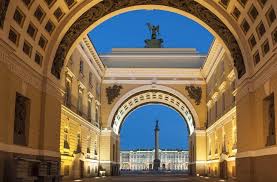 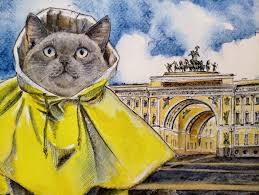 Арка Главного штаба представляет собой не просто проездную, а триумфальную арку — монумент, посвящённый победе России в Отечественной войне 1812 года.